Checklist for Module 02- Employer Branding to attract TalentUnderstand what is an Employer BrandIdentify and apply the components of an Employer BrandBuild the company’s reputation: build its brand!Analyse the Employer Branding process/cycleAnalyse and discuss in small group the business caseIdentify the steps for creating your Employer BrandIntroduce the Employer Value Proposition and the five categories of attributes that affect and shape the EVPDefine the Talent Strategy in order to identify the elements top candidates look for in an EmployerAnalyse the impact on customers and profitsAnalyse and discuss the example of EVP represented by Adidas: the shape the future of sportDefine 4 key factors candidates take into consideration when they have to evaluate a potential employerPlan the tools which your employer brand can appeal the talentsCreate an effective employer brand communication strategyPrepare a Brand Action PlanAnalyse the practical guide for a unique and effective Employer Brand communicationExercise: Checklist: you have a problem of employer brand awareness: analyse some strategies for getting you noticed and contacting by the talents you are looking forTo find out more go to our project website t4lent.eu or our facebook page @t4lent.eu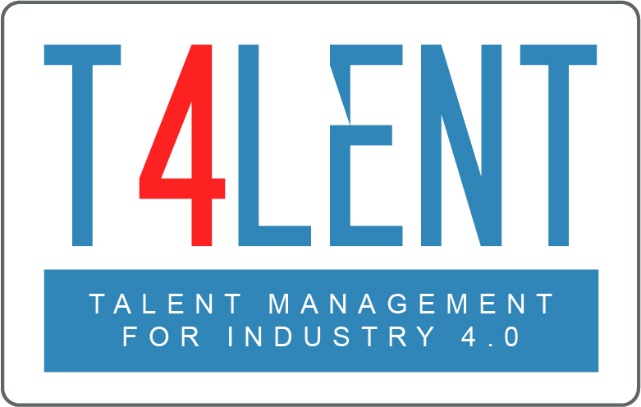 